Зарегистрировано в Минюсте России 29 декабря 2021 г. N 66670МИНИСТЕРСТВО ТРУДА И СОЦИАЛЬНОЙ ЗАЩИТЫ РОССИЙСКОЙ ФЕДЕРАЦИИПРИКАЗот 29 октября 2021 г. N 766нОБ УТВЕРЖДЕНИИ ПРАВИЛОБЕСПЕЧЕНИЯ РАБОТНИКОВ СРЕДСТВАМИ ИНДИВИДУАЛЬНОЙ ЗАЩИТЫИ СМЫВАЮЩИМИ СРЕДСТВАМИВ соответствии с подпунктом 5.2.31 пункта 5 Положения о Министерстве труда и социальной защиты Российской Федерации, утвержденного постановлением Правительства Российской Федерации от 19 июня 2012 г. N 610 (Собрание законодательства Российской Федерации, 2012, N 26, ст. 3528; 2021, N 42, ст. 7120), приказываю:1. Утвердить Правила обеспечения работников средствами индивидуальной защиты и смывающими средствами согласно приложению.2. Признать утратившими силу:приказ Министерства здравоохранения и социального развития Российской Федерации от 1 июня 2009 г. N 290н "Об утверждении Межотраслевых правил обеспечения работников специальной одеждой, специальной обувью и другими средствами индивидуальной защиты" (зарегистрирован Министерством юстиции Российской Федерации 10 сентября 2009 г., регистрационный N 14742);приказ Министерства здравоохранения и социального развития Российской Федерации от 27 января 2010 г. N 28н "О внесении изменений в Межотраслевые правила обеспечения работников специальной одеждой, специальной обувью и другими средствами индивидуальной защиты, утвержденные приказом Министерства здравоохранения и социального развития Российской Федерации от 1 июня 2009 г. N 290н" (зарегистрирован Министерством юстиции Российской Федерации 1 марта 2010 г., регистрационный N 16530);приложение N 2 к приказу Министерства здравоохранения и социального развития Российской Федерации от 17 декабря 2010 г. N 1122н "Об утверждении типовых норм бесплатной выдачи работникам смывающих и (или) обезвреживающих средств и стандарта безопасности труда "Обеспечение работников смывающими и (или) обезвреживающими средствами" (зарегистрирован Министерством юстиции Российской Федерации 22 апреля 2011 г., регистрационный N 20562);пункты 12 и 20 Изменений, вносимых в нормативные правовые акты Министерства труда и социального развития Российской Федерации, Министерства здравоохранения и социального развития Российской Федерации, Министерства труда и социальной защиты Российской Федерации, утвержденных приказом Министерства труда и социальной защиты Российской Федерации от 20 февраля 2014 г. N 103н (зарегистрирован Министерством юстиции Российской Федерации 15 мая 2014 г., регистрационный N 32284);приказ Министерства труда и социальной защиты Российской Федерации от 12 января 2015 г. N 2н "О внесении изменений в Межотраслевые правила обеспечения работников специальной одеждой, специальной обувью и другими средствами индивидуальной защиты, утвержденные приказом Минздравсоцразвития России от 1 июня 2009 г. N 290н" (зарегистрирован Министерством юстиции Российской Федерации 11 февраля 2015 г., регистрационный N 35962);приказ Министерства труда и социальной защиты Российской Федерации от 23 ноября 2017 г. N 805н "О внесении изменений в приложение N 2 к приказу Министерства здравоохранения и социального развития Российской Федерации от 17 декабря 2010 г. N 1122н "Об утверждении типовых норм бесплатной выдачи работникам смывающих и (или) обезвреживающих средств и стандарта безопасности труда "Обеспечение работников смывающими и (или) обезвреживающими средствами" (зарегистрирован Министерством юстиции Российской Федерации 7 декабря 2017 г., регистрационный N 49173).3. Установить, что настоящий приказ вступает в силу с 1 сентября 2023 г. и действует до 1 сентября 2029 г.МинистрА.О.КОТЯКОВПриложениек приказу Министерства трудаи социальной защитыРоссийской Федерацииот 29 октября 2021 г. N 766нПРАВИЛАОБЕСПЕЧЕНИЯ РАБОТНИКОВ СРЕДСТВАМИ ИНДИВИДУАЛЬНОЙ ЗАЩИТЫИ СМЫВАЮЩИМИ СРЕДСТВАМИI. Общие положения1. Правила обеспечения работников средствами индивидуальной защиты и смывающими средствами (далее - Правила) устанавливают обязательные требования к обеспечению работников средствами индивидуальной защиты (далее - СИЗ) и смывающими средствами, включая определение потребности, организацию приобретения, выдачи, эксплуатации (использования), хранения, ухода (обслуживания) и вывода из эксплуатации.2. Требования Правил распространяются на работодателей - юридических и физических лиц независимо от их организационно-правовых форм и форм собственности и работников.3. Организация всех работ по обеспечению работников СИЗ, в том числе приобретение, выдача, хранение, уход, вывод из эксплуатации, утилизация СИЗ осуществляется за счет средств работодателя.4. Работодатель обязан обеспечить бесплатную выдачу СИЗ, прошедших подтверждение соответствия в установленном законодательством Российской Федерации порядке, работникам для защиты от воздействия вредных и (или) опасных факторов производственной среды и (или) загрязнения, а также на работах, выполняемых в особых температурных условиях.Обеспечение СИЗ и смывающими средствами осуществляется в соответствии с Правилами, на основании единых Типовых норм выдачи средств индивидуальной защиты и смывающих средств (далее - Единые типовые нормы), с учетом результатов специальной оценки условий труда (далее - СОУТ), результатов оценки профессиональных рисков (далее - ОПР), мнения выборного органа первичной профсоюзной организации или иного уполномоченного представительного органа работников (при наличии).В период до 31 декабря 2024 года работодатель вправе осуществлять обеспечение СИЗ и смывающими средствами в соответствии с Правилами, на основании типовых норм бесплатной выдачи специальной одежды, специальной обуви и других средств индивидуальной защиты (далее - типовые нормы) с учетом результатов СОУТ, результатов ОПР, мнения выборного органа первичной профсоюзной организации или иного уполномоченного представительного органа работников (при наличии) <1>.--------------------------------<1> Статья 2 Федерального закона от 2 июля 2021 г. N 311-ФЗ "О внесении изменений в Трудовой кодекс Российской Федерации" (Собрание законодательства Российской Федерации, 2021, N 27 (часть I), ст. 5139).Решение о применении в период с 1 сентября 2023 года до 31 декабря 2024 года Единых типовых норм или типовых норм принимается работодателем.5. Отдельные категории работников (сотрудники Следственного комитета Российской Федерации, органов прокуратуры, Федеральной службы безопасности Российской Федерации, Министерства Российской Федерации по делам гражданской обороны, чрезвычайным ситуациям и ликвидации последствий стихийных бедствий, атомной промышленности, органов управления и подразделений пожарной охраны, подразделений и организаций, участвующих в предупреждении чрезвычайных ситуаций и ликвидации последствий стихийных бедствий) вправе обеспечиваться СИЗ на основании типовых норм.6. Допускается обеспечение работников СИЗ по договору со специализированной организацией.7. Приобретение и эксплуатация (в том числе по договору аренды или аутсорсинга) СИЗ, не имеющих документа о подтверждении соответствия, а также имеющих документы о подтверждении соответствия, срок действия которых истек, не допускается, за исключением производимых серийно СИЗ, выпущенных в обращение в период действия документа о подтверждении соответствия (сертификата или декларации) до истечения срока годности или нормативного срока эксплуатации СИЗ.8. Приобретение и эксплуатация дерматологических СИЗ от воздействия биологических факторов (микроорганизмов, насекомых, паукообразных) допускается только в случае наличия подтверждения соответствия требованиям технического регламента и документам национальной системы стандартизации (при наличии), а также прошедших процедуру государственной регистрации <2>.--------------------------------<2> Единые санитарно-эпидемиологические и гигиенические требования к продукции (товарам), подлежащей санитарно-эпидемиологическому надзору (контролю), утвержденные решением Комиссии Таможенного союза от 28 мая 2010 г. N 299 (Официальный сайт Комиссии Таможенного союза http://www.tsouz.ru/, 28 июня 2010 г.) с изменениями, внесенными решениями Комиссии Таможенного союза от 17 августа 2010 г. N 341 (официальный сайт Комиссии Таможенного союза http://www.tsouz.ru/, 23 августа 2010 г.), от 18 ноября 2010 г. N 456 (официальный сайт Комиссии Таможенного союза http://www.tsouz.ru/, 22 ноября 2010 г.), от 2 марта 2011 г. N 571 (официальный сайт Комиссии Таможенного союза http://www.tsouz.ru/, 9 марта 2011 г.), от 7 апреля 2011 г. N 622 (официальный сайт Комиссии Таможенного союза http://www.tsouz.ru/, 26 апреля 2011 г.), от 18 октября 2011 г. N 829 (официальный сайт Комиссии Таможенного союза http://www.tsouz.ru/, 21 октября 2011 г.), от 9 декабря 2011 г. N 889 (официальный сайт Комиссии Таможенного союза http://www.tsouz.ru/, 15 декабря 2011 г.), решениями Коллегии Евразийской экономической комиссии от 19 апреля 2012 г. N 34 (официальный сайт Комиссии Таможенного союза http://www.tsouz.ru/, 29 апреля 2012 г.), от 16 августа 2012 г. N 125 (официальный сайт Евразийской экономической комиссии http://www.tsouz.ru/, 16 августа 2012 г.), от 6 ноября 2012 г. N 208 (официальный сайт Евразийской экономической комиссии http://www.tsouz.ru/, 7 ноября 2012 г.), от 15 января 2013 г. N 6 (официальный сайт Евразийской экономической комиссии http://www.tsouz.ru/, 18 января 2013 г.), от 10 ноября 2015 г. N 149 (официальный сайт Евразийского экономического союза http://www.eaeunion.org/, 16 ноября 2015 г.), от 8 декабря 2015 г. N 162 (официальный сайт Евразийского экономического союза http://www.eaeunion.org/, 9 декабря 2015 г.), от 23 января 2018 г. N 12 (официальный сайт Евразийского экономического союза http://www.eaeunion.org/, 26 января 2018 г.), от 10 мая 2018 г. N 76 (официальный сайт Евразийского экономического союза http://www.eaeunion.org/, 14 мая 2018 г.), от 21 мая 2019 г. N 78 (официальный сайт Евразийского экономического союза http://www.eaeunion.org/, 24 мая 2019 г.), от 8 сентября 2020 г. N 107 (официальный сайт Евразийского экономического союза http://www.eaeunion.org/, 14 сентября 2020 г.), от 8 декабря 2020 г. N 162 (официальный сайт Евразийского экономического союза http://www.eaeunion.org/, 9 декабря 2020 г.), от 3 августа 2021 г. N 99 (официальный сайт Евразийского экономического союза http://www.eaeunion.org/, 6 августа 2021 г.).9. Ответственность за определение потребности, выбор, своевременную и в полном объеме выдачу работникам СИЗ, за организацию контроля за правильностью их эксплуатации работниками, а также за хранение, уход и вывод из эксплуатации СИЗ возлагается на работодателя.II. Права и обязанности работодателя в обеспеченииработников СИЗ10. Работодатель обязан:разработать на основании Единых типовых норм, с учетом результатов СОУТ, результатов ОПР, мнения выборного органа первичной профсоюзной организации или иного представительного органа работников (при его наличии) и утвердить локальным нормативным актом Нормы бесплатной выдачи СИЗ и смывающих средств работникам организации (далее - Нормы);обеспечить разработку локального нормативного акта, устанавливающего порядок обеспечения работников СИЗ и смывающими средствами, распределение обязанностей и ответственности должностных лиц за этапы обеспечения работников СИЗ и смывающими средствами, с учетом особенностей структуры управления организации и требований Правил;обеспечить информирование работников о полагающихся им СИЗ и смывающих средствах согласно Нормам и способах выдачи, условиях хранения, а также об ответственности за целостность и комплектность СИЗ в случае хранения СИЗ у работников в нерабочее время;обеспечить проведение обучения, инструктажа или иного способа информирования работников о правилах эксплуатации СИЗ, использование которых требует от них практических навыков, знаний о простейших способах проверки их работоспособности и исправности;организовать учет и контроль за выдачей работникам СИЗ и смывающих средств, а также за своевременным возвратом СИЗ по истечении нормативного срока эксплуатации или срока годности СИЗ либо в случае досрочного выхода СИЗ из строя;не допускать работников к выполнению работ без обеспечения СИЗ, а также в неисправных СИЗ или в СИЗ с загрязнениями, способными снизить заявленный изготовителем уровень защитных свойств;обеспечить в случае применения вендингового оборудовании и дозаторов постоянное наличие в них СИЗ, смывающих и обеззараживающих средств;обеспечить контроль за правильностью применения СИЗ работниками;обеспечить хранение СИЗ в соответствии с эксплуатационной документацией изготовителя, сушку, выявление повреждений в процессе эксплуатации и ремонт СИЗ в период эксплуатации;обеспечить уход (стирку, химчистку, обеспыливание, дегазацию, дезактивацию, дезинфекцию), обслуживание СИЗ в соответствии с рекомендациями изготовителей СИЗ;обеспечить своевременный прием от работников и вывод из эксплуатации, а также утилизацию СИЗ.11. Работодатель имеет право:формировать Нормы и вести учет выдачи работникам СИЗ с применением программных средств (информационно-аналитических баз данных);организовать выдачу СИЗ и (или) их сменных элементов, посредством автоматизированных систем выдачи (вендингового оборудования) и дозаторов;осуществлять при формировании Норм замену нескольких СИЗ, указанных в Единых типовых нормах, на одно, обеспечивающее аналогичную или улучшенную защиту от вредных и (или) опасных производственных факторов и опасностей, а также особых температурных условий или загрязнений.III. Обязанности работников по применению СИЗ12. Работник обязан:эксплуатировать (использовать) по назначению выданные ему СИЗ;соблюдать правила эксплуатации (использования) СИЗ;проводить перед началом работы осмотр, оценку исправности, комплектности и пригодности СИЗ, информировать работодателя о потере целостности выданных СИЗ, загрязнении, их порче, выходе из строя (неисправности), утрате или пропаже;информировать работодателя об изменившихся антропометрических данных;вернуть работодателю утратившие до окончания нормативного срока эксплуатации или срока годности целостность или испорченные СИЗ;вернуть работодателю СИЗ по истечении нормативного срока эксплуатации или срока годности, а также в случае увольнения работника.IV. Определение работодателем потребности в СИЗ13. Потребность в СИЗ устанавливается работодателем в зависимости от профессий (должностей) работников организации с учетом перечня и уровня воздействия на работников вредных и (или) опасных производственных факторов и опасностей, установленных на рабочих местах по результатам СОУТ и ОПР, количества работников на этих рабочих местах, с учетом организации мероприятий по уходу и иных факторов, определяемых работодателем, влияющих на уровень потребности в СИЗ.14. Нормы разрабатываются работодателем на основе Единых типовых норм, с учетом результатов СОУТ и ОПР, мнения выборного органа первичной профсоюзной организации или иного уполномоченного представительного органа работников (при наличии), требований правил по охране труда, паспортов безопасности при работе с конкретными химическими веществами и иных документов, содержащих информацию о необходимости применения СИЗ.15. Рекомендуемый образец оформления Норм предусмотрен приложением N 1 к Правилам.16. Нормы должны обеспечивать равноценную (в том числе, в случае замены СИЗ) или превосходящую (за счет расширения номенклатуры или увеличения количества выдаваемых СИЗ, либо за счет выдачи СИЗ, обеспечивающих более широкий спектр защитных свойств) по сравнению с Едиными типовыми нормами, защиту работников от имеющихся на рабочих местах вредных и (или) опасных производственных факторов и опасностей, выявленных при проведении СОУТ и ОПР.17. Нормы должны содержать конкретную информацию о классе(ах) защиты, эксплуатационных уровнях защиты (если это предусмотрено для данного типа СИЗ), особенностях конструкции, комплектности, планируемых к выдаче СИЗ.18. Нормы должны содержать информацию о СИЗ, необходимых работникам для осуществления трудовой деятельности, включая деятельность при совмещении профессий или выполнении совмещаемых работ, в том числе в составе комплексных бригад.Объем выдачи СИЗ, выдаваемых работникам в зависимости от профессии (должности), определен в Единых типовых нормах выдачи СИЗ работникам по профессиям (должностям).При определении работодателем объема выдачи СИЗ, выдаваемых работникам на основании проведенных СОУТ и ОПР, работодатель использует Единые типовые нормы выдачи СИЗ в зависимости от идентифицированных опасностей, Единые типовые нормы выдачи дерматологических СИЗ и смывающих средств.При определении объема СИЗ, предполагаемых к выдаче работникам на основании проведенных СОУТ и ОПР, работодатель вправе не учитывать СИЗ от опасностей, уровень риска по которым не приведет к нанесению вреда здоровью работника в процессе трудовой деятельности вследствие реализации работодателем иных мероприятий по управлению рисками, снижению их уровней. При этом реализация указанных мероприятий должна подтверждаться результатами СОУТ и (или) ОПР.В случае, если наименование профессии (должности) отсутствует в положениях Единых типовых норм выдачи СИЗ в соответствии с профессией (должностью) работника либо если уровень защиты, обеспечиваемый предлагаемым данными положениями набором СИЗ, не соответствует имеющимся на рабочих местах вредным и (или) опасным производственным факторам и опасностям, выявленным при проведении СОУТ и ОПР, работодатель при разработке Норм должен руководствоваться всеми положениями Единых типовых норм, результатами СОУТ и ОПР, правилами по охране труда, паспортами безопасности при работе с конкретными химическими веществами и иными документами, содержащими информацию о необходимости применения СИЗ.В случае, если наименование профессии (должности) отсутствует в Единых типовых нормах выдачи СИЗ в соответствии с профессией (должностью) работника, работодатель при разработке Норм может руководствоваться наименованиями профессий (должностей) и соответствующими им характеристиками, указанными в соответствующих положениях профессиональных стандартов, а в случае их отсутствия в квалификационных справочниках.Руководителям, специалистам, инженерно-техническим работникам, бригадирам, мастерам выдаются СИЗ с теми же защитными свойствами, как и предусмотренные для работников, работу которых они контролируют или участвуют в ее выполнении.Нормативный срок эксплуатации СИЗ, выдаваемых инженерно-техническим работникам, устанавливается работодателем, но не более срока годности СИЗ, установленного изготовителем.Руководителям, специалистам, инженерно-техническим работникам, бригадирам, мастерам, которые в соответствии с должностными обязанностями периодически посещают производственные помещения (площадки), должны выдаваться соответствующие СИЗ в качестве дежурных (на время посещения данных объектов).Руководителям, специалистам, инженерно-техническим работникам, бригадирам, мастерам, которые контролируют или участвуют в технологическом процессе, срок выдачи СИЗ устанавливается работодателем, но не более нормативного срока эксплуатации или срока годности СИЗ, установленного изготовителем.19. Работодатель в рамках проведения ОПР организует мониторинг и актуализацию Норм, в том числе на основании заявления работника, его руководителя или представителя выборного органа первичной профсоюзной организации или иного уполномоченного представительного органа работников (при наличии), наличия и (или) возможного появления вредных и (или) опасных производственных факторов на каждом рабочем месте, а также опасностей, представляющих угрозу жизни и здоровью работников.В случае выявления не зафиксированных ранее опасностей, требующих применения СИЗ для защиты работника, работодатель обязан актуализировать Нормы и обеспечить выдачу вновь включенных СИЗ.20. Все СИЗ, включенные в Нормы, являются обязательными к выдаче работникам за счет средств работодателя.V. Выбор СИЗ21. Выбор СИЗ осуществляется работодателем посредством сопоставления информации, представленной в Нормах, с данными о защитных свойствах и эксплуатационных характеристиках конкретных СИЗ, в соответствии с действующими документами о подтверждении соответствия, размещенными в Федеральной государственной информационной системе Федеральной службы по аккредитации, и (или) иными документам, действующим для данного вида продукции.22. Выбор дерматологических СИЗ, необходимых для защиты работников, и включение их в Нормы осуществляется работодателем в соответствии с Едиными типовыми нормами выдачи дерматологических СИЗ и смывающих средств посредством сопоставления информации о типах загрязнения, свойствах рабочих материалов, веществ и сред, присутствующих на рабочих местах, с информацией о защитных свойствах дерматологических СИЗ в соответствии с эксплуатационной документацией изготовителя и документами о подтверждении соответствия требованиям технического регламента и документов национальной системы стандартизации (при наличии), действующих для данного вида продукции.23. Область применения, класс защиты и (или) эксплуатационные уровни СИЗ (если это предусмотрено для данного типа СИЗ), указанные в эксплуатационной документации изготовителя, должны по уровню защиты соответствовать уровням воздействия вредных и (или) опасных производственных факторов, установленных по результатам СОУТ, характеру воздействия опасностей, выявленных по результатам ОПР, а также характеру выполняемой работы, продолжительности работы, индивидуальным особенностям пользователя, совместимости конкретного вида СИЗ с другими используемыми СИЗ.VI. Выдача СИЗ индивидуального учета24. СИЗ, выдаваемые работникам, должны соответствовать их полу, антропометрическим параметрам, а также Нормам.25. Выдача работникам и возврат ими СИЗ, выдача дерматологических СИЗ, смывающих средств фиксируются записью в личной карточке учета выдачи СИЗ (в электронном или бумажном виде), рекомендуемый образец которой предусмотрен приложением N 2 к Правилам.26. В электронной карточке учета выдачи СИЗ вместо личной подписи работника указываются номер и дата документа бухгалтерского учета о получении СИЗ, на котором имеется личная подпись работника или данные с электронных считывающих устройств, фиксирующих биометрические данные работника или его электронную подпись, либо иные сведения, позволяющие идентифицировать личность работника.27. В случае обеспечения учета выдачи СИЗ в электронном виде ведение личных карточек на бумажном носителе не требуется.28. В случае если работодатель организовал выдачу СИЗ и их сменных элементов, применение которых не требует проведения дополнительного инструктажа, посредством автоматизированных систем выдачи (вендингового оборудования), необходимо обеспечить идентификацию работника и автоматическое заполнение данных о выданных СИЗ в электронной карточке учета выдачи СИЗ.Идентификация может осуществляться с помощью персональных электронных носителей и других методов, установленных локальным нормативным актом работодателя.29. При выдаче работнику СИЗ, полученных работодателем во временное пользование по договору аренды, за работником закрепляется индивидуальный комплект СИЗ с индивидуальной маркировкой, в которой указана идентифицирующая информация о работнике. Сведения о выдаче СИЗ, взятых в аренду, заносятся в личную карточку учета выдачи СИЗ работнику.30. Работникам, временно переведенным на другую работу, работникам и лицам, проходящим профессиональное обучение (переобучение) в соответствии с ученическим договором, учащимся и студентам образовательных учреждений среднего и высшего профессионального образования на время прохождения производственной практики (производственного обучения), мастерам производственного обучения, а также другим лицам, участвующим в производственной деятельности организации либо осуществляющим в соответствии с действующим законодательством Российской Федерации мероприятия по контролю и надзору в установленной сфере деятельности, СИЗ выдаются в соответствии с Нормами и Правилами на время выполнения этой работы (прохождения профессионального обучения, переобучения, производственной практики, производственного обучения) или осуществления мероприятий по контролю (надзору). Для этих целей могут использоваться дежурные СИЗ общего пользования (далее - дежурные СИЗ).31. Работникам, совмещающим профессии или постоянно выполняющим совмещаемые работы, в том числе в составе комплексных бригад, помимо выдаваемых им СИЗ по основной профессии, дополнительно выдаются другие виды СИЗ, в зависимости от выполняемых работ, предусмотренные Нормами для совмещаемой профессии (совмещаемому виду работ), с внесением отметки о выданных СИЗ в личную карточку учета выдачи СИЗ.VII. Выдача дежурных СИЗ32. Дежурные СИЗ закрепляются за определенным рабочим местом (объектом) и выдаются (применяются) поочередно нескольким работникам только на время выполнения тех работ, для которых эти СИЗ предназначены.33. Такие виды СИЗ, как жилет сигнальный, СИЗ от падения с высоты, диэлектрические перчатки и галоши/боты, системы спасения и эвакуации, компоненты системы обеспечения безопасности работ на высоте с индикаторами срабатывания, защитные очки и щитки, фильтрующие СИЗ органов дыхания с лицевой частью из изолирующих материалов, в том числе с принудительной подачей воздуха и самоспасатели с противоаэрозольными, противогазовыми и комбинированными фильтрами, изолирующие СИЗ органов дыхания, накомарник, защитная каска, наплечники, налокотники, одежда специальная (костюмы, куртки, плащи, тулупы), наушники, могут быть закреплены за рабочим местом для использования в качестве дежурных СИЗ.34. Дежурные СИЗ, с учетом требований к правилам личной гигиены работников и индивидуальных особенностей работников, передаются от одной смены к другой под ответственность уполномоченных работодателем лиц.Выдача и сдача дежурных СИЗ по окончании нормативного срока эксплуатации фиксируется в карточке выдачи дежурных СИЗ (в электронном или бумажном виде), рекомендуемый образец которой предусмотрен приложением N 3 к Правилам.VIII. Выдача дерматологических СИЗ и смывающих средств35. Для обеспечения защиты от загрязнений, воздействия агрессивных рабочих материалов, веществ и сред работникам выдаются в соответствии с Нормами, разработанными на основании положений Единых типовых норм, регулирующих выдачу дерматологических СИЗ и смывающих средств, дерматологические СИЗ с подтвержденной эффективностью различных форм (кремы, эмульсии, гели, спреи) и видов действия.Использование дерматологических СИЗ для защиты от воздействия радиоактивных веществ и ионизирующих излучений не допускается.36. На работах, связанных с неустойчивыми загрязнениями, для использования в душевых или в помещениях для умывания работникам выдаются дерматологические СИЗ очищающего типа в виде средств для очищения от неустойчивых загрязнений и смывающие средства в виде твердого мыла или жидких моющих средств (жидкое туалетное мыло, гель для тела и волос и другие).37. На работах, связанных с неустойчивыми загрязнениями, работодатель имеет право не выдавать непосредственно работнику смывающие средства. В этом случае работодатель обеспечивает их постоянное наличие в санитарно-бытовых помещениях. Внесение отметки о выдаче на данных условиях указанных смывающих средств в личную карточку учета выдачи СИЗ не требуется.38. На работах, связанных с устойчивыми и (или) особо устойчивыми загрязнениями, в дополнение к смывающим средствам работникам выдаются дерматологические СИЗ очищающего типа в виде средств для очищения от устойчивых (или) особо устойчивых загрязнений.39. Не допускается замена смывающих средств агрессивными для кожи средствами (органическими растворителями, абразивными веществами (песок, чистящие порошки), каустической содой и другими.40. Не допускается замена дерматологических СИЗ очищающего типа в виде средств для очищения от устойчивых (или) особо устойчивых загрязнений на смывающие средства.41. Дерматологические СИЗ защитного типа: средства гидрофильного действия выдаются работникам при работе с водонерастворимыми рабочими материалами и веществами.Дерматологические СИЗ защитного типа: средства гидрофобного действия выдаются работникам при работе с агрессивными водорастворимыми рабочими материалами и веществами, а также при работах в перчатках из полимерных материалов.Дерматологические СИЗ защитного типа: средства комбинированного (универсального) действия выдаются работникам на работах при попеременном воздействии водорастворимых и водонерастворимых материалов и веществ.42. Дерматологические СИЗ защитного типа: средства для защиты кожи при негативном влиянии окружающей среды выдаются работникам, занятым на наружных, сварочных и других работах, связанных с воздействием ультрафиолетового излучения диапазонов A, B, C, а также для защиты от пониженных температур, с учетом сезонной специфики региона.43. Дерматологические СИЗ защитного типа: средства для защиты от биологических факторов (насекомых и паукообразных (клещей): репеллентные средства выдаются работникам при работе в районах, где сезонно наблюдается массовый лет кровососущих насекомых (комары, мошка, слепни, оводы), с учетом сезонной специфики региона.Дерматологические СИЗ защитного типа: средства для защиты от биологических факторов (насекомых и паукообразных (клещей): инсектоакарицидные средства выдаются работникам при работе в районах, где наблюдается распространение и активность кровососущих паукообразных (иксодовые клещи и другие), с учетом сезонной специфики региона и актуальными рекомендациями федерального органа исполнительной власти, осуществляющего функции по выработке и реализации государственной политики и нормативно-правовому регулированию в сфере защиты прав потребителей.44. В период распространения инфекций вирусной этиологии дерматологические СИЗ защитного типа: средства для защиты от биологических факторов (микроорганизмов): вирусов (средства с противовирусным (вирулицидным) действием) выдаются всем работникам.45. При работах, требующих применения дерматологических СИЗ защитного и очищающего типа для очищения от устойчивых и (или) особо устойчивых загрязнений, работникам выдаются, в комплексе с указанными средствами, дерматологические СИЗ регенерирующего (восстанавливающего) типа.46. Выдача работникам дерматологических СИЗ, расфасованных в упаковки емкостью 250 мл и более, осуществляется посредством применения дозирующих систем (дозаторов), которые размещаются в производственных или санитарно-бытовых помещениях.Пополнение или замена емкостей, содержащих дерматологические СИЗ, осуществляется по мере расходования указанных средств.Контроль за исправностью дозирующих систем (дозаторов), их ремонт и замена осуществляется работодателем.47. Выдача работникам дерматологических СИЗ осуществляется ежемесячно, кроме времени отсутствия на рабочем месте по причине нахождения в отпуске. Дерматологические СИЗ, оставшиеся неиспользованными по истечении отчетного периода (один месяц), могут быть использованы в следующем месяце при соблюдении срока годности.Выдача дерматологических СИЗ фиксируется в личной карточке учета выдачи СИЗ работнику с указанием информации о способе выдачи данного вида СИЗ - лично (индивидуально) или с использованием дозирующих систем. Данная информация отражается в личной карточке учета выдачи СИЗ с соответствующей отметкой в графе "Лично/дозатор".IX. Выдача СИЗ с учетом климатических особенностейи сезонности48. Работникам для использования на открытом воздухе и в иных условиях окружающей среды, вызывающих общее и (или) локальное переохлаждение, выдаются специальная одежда, специальная обувь, головные уборы, дерматологические СИЗ и СИЗ рук, иные СИЗ, необходимые для защиты от пониженных температур, с классом защиты (при наличии), соответствующим климатическому поясу, либо превосходящим в соответствии со сроками нормативной эксплуатации, установленными приложением N 4 к Правилам.49. Работодатель может дополнительно выдавать работникам специальную одежду для защиты от прохладной окружающей среды (окружающая среда, характеризующаяся сочетанием влажности и ветра при температуре воздуха выше минус 5 °C).50. СИЗ, предназначенные для использования на открытом воздухе для защиты от пониженных или повышенных температур, обусловленных ежегодными сезонными изменениями температуры, выдаются работникам с наступлением соответствующего периода года, а с его окончанием сдаются работодателю для хранения до следующего сезона.Расчет продолжительности нормативного срока эксплуатации исчисляется с момента выдачи специальной одежды работнику и может не включить время хранения специальной одежды, отпуска работника и период временной нетрудоспособности работника, но не должен превышать 2,5 года.X. Выдача СИЗ работникам сторонних организаций51. Работники сторонних организаций, выполняющие работы по договору подряда в производственных цехах и участках принимающей стороны (заказчика), где имеются вредные и (или) опасные производственные факторы, а также при выполнении работ в особых температурных условиях или связанных с загрязнением, должны быть обеспечены СИЗ за счет средств работодателя сторонней организации в соответствии с Нормами работодателя сторонней организации.Выдаваемые СИЗ должны учитывать специфику производственной деятельности работодателя, на территории которого проводятся работы.Информацию для подбора СИЗ по запросу предоставляет работодатель, на территории которого проводятся работы.52. Выдача, учет выданных СИЗ, а также мероприятия по уходу и ремонту осуществляются работодателем сторонней организации.53. В отдельных случаях, когда выдача и возврат СИЗ невозможны в силу соблюдения требований законодательства Российской Федерации по обеспечению радиационной, биологической и химической безопасности, возможно обеспечение работников СИЗ сторонних организаций, выполняющих работы в производственных цехах и участках, работодателем, на территории которого проводятся работы, за счет средств работодателя сторонней организации.XI. Замена СИЗ для улучшения защитных свойств54. Работодатель с учетом мнения выборного органа первичной профсоюзной организации или иного уполномоченного работниками представительного органа (при его наличии) может осуществлять замену одного СИЗ, указанного в Единых типовых нормах, на другое, обеспечивающее равноценную или превосходящую по своим свойствам защиту от вредных и (или) опасных производственных факторов и опасностей, установленных по результатам СОУТ и ОПР с отражением результатов замены в Нормах.55. Работодатель имеет право с учетом мнения выборного органа первичной профсоюзной организации или иного представительного органа работников (при его наличии) заменять несколько видов СИЗ на один, обеспечивающий совмещенную защиту, которая по своим свойствам равноценна или превосходит защиту от вредных и (или) опасных производственных факторов и опасностей, установленных по результатам СОУТ и ОПР, в случае, если это подтверждается эксплуатационной документацией изготовителя на соответствующие СИЗ с совмещенной защитой.Информация о замене СИЗ отражается в Нормах.XII. Эксплуатация СИЗ56. Нормативные сроки эксплуатации СИЗ исчисляются со дня фактической выдачи их работникам, указанного в личной карточке учета выдачи СИЗ или в карточке выдачи дежурных СИЗ.57. Нормативные сроки эксплуатации СИЗ не могут превышать сроков, указанных в Нормах.58. Исчисление нормативных сроков эксплуатации и нормативной выдачи СИЗ, выдаваемых один раз в месяц и чаще, происходит с учетом времени, фактически проведенного работником на рабочем месте, без учета отпусков (в том числе учебных).59. В случае установления в эксплуатационной или иной документации сроков испытания и (или) проверки исправности СИЗ работодатель в период эксплуатации (использования) СИЗ обеспечивает их проведение, а также своевременную замену частей СИЗ с понизившимися защитными свойствами.Перечень СИЗ, подлежащих испытаниям и (или) проверке, разрабатывается и утверждается работодателем с учетом мнения выборного органа первичной профсоюзной организации или иного представительного органа работников (при его наличии).60. В процессе эксплуатации СИЗ работникам запрещается выносить СИЗ по окончании рабочего дня за пределы территории работодателя или территории выполнения работ.61. В отдельных случаях, в соответствии с условиями работы, СИЗ остаются в нерабочее время у работников. Перечень СИЗ, которые остаются у работников в нерабочее время, с указанием профессий (должностей) работников утверждается локальным нормативным актом работодателя. Ответственность за сохранность СИЗ несет работник, за которым закреплены данные СИЗ.62. Все СИЗ должны эксплуатироваться строго в соответствии с указаниями в эксплуатационной документации, а также требованиями правил по охране труда при проведении соответствующих видов работ.XIII. Хранение СИЗ63. Работодатель обязан обеспечить хранение СИЗ, включая дежурные СИЗ, в соответствии с условиями хранения, установленными в эксплуатационной документации на СИЗ.64. Для хранения выданных работникам СИЗ работодатель создает необходимые условия и (или) предоставляет специально оборудованные помещения.65. Работы по хранению СИЗ могут выполняться исполнителем, привлекаемым работодателем по договорам.66. В зависимости от условий эксплуатации СИЗ работодателем в гардеробных или иных специально оборудованных помещениях, используемых для хранения СИЗ, может устанавливаться оборудование для сушки, дегазации, дезактивации, дезинфекции, обезвреживания и обеспыливания СИЗ с целью обеспечения соответствующих условий хранения и возможности последующей эксплуатации СИЗ работниками.XIV. Уход за СИЗ67. Работодатель обязан обеспечивать уход (обслуживание) за СИЗ, включая дежурные СИЗ, в том числе своевременную химчистку, стирку, дегазацию, дезактивацию, дезинфекцию, дезинсекцию, обезвреживание, обеспыливание, сушку, а также ремонт и замену СИЗ, утративших необходимые защитные свойства.68. Для ухода за СИЗ работодатель должен создать условия в соответствии с эксплуатационной документацией изготовителя.69. Работы по уходу за СИЗ (химчистке, стирке, ремонту, дегазации, дезактивации, дезинфекции, обезвреживания и обеспыливания) могут выполняться исполнителем, привлекаемым работодателем по договору.70. Для недопущения ситуации необеспечения работников СИЗ в период ухода за СИЗ, работодатель может выдавать работникам два и более комплекта СИЗ, указанных в Нормах. В данном случае нормативный срок эксплуатации СИЗ суммируется, но не может превышать срока годности применяемых СИЗ.XV. Вывод СИЗ из эксплуатации и их замена71. По истечение нормативных сроков эксплуатации или сроков годности СИЗ работник обязан вернуть СИЗ работодателю, за исключением СИЗ однократного применения и дерматологических СИЗ.72. Контроль за своевременной заменой СИЗ по истечении нормативных сроков эксплуатации и сроков годности СИЗ возлагается на работодателя.73. Работодатель обеспечивает своевременную замену СИЗ, утративших целостность или защитные свойства, испорченных, утраченных или пропавших из установленных мест хранения до окончания нормативного срока эксплуатации.74. Списание СИЗ, утративших целостность или защитные свойства, испорченных, утраченных или пропавших из установленных мест хранения до окончания нормативного срока эксплуатации, производится в порядке, установленном работодателем.75. В случае увольнения работника, СИЗ, которые им эксплуатировались и были возвращены до истечения их нормативных сроков эксплуатации и сроков годности, прошедшие мероприятия по уходу, могут быть переведены в дежурные СИЗ при условии их целостности и сохранности защитных свойств, за исключением тех СИЗ, которые не могут эксплуатироваться другими работниками в соответствии с санитарно-гигиеническими требованиями (белье, обувь специальная, головные уборы, СИЗ рук).Решение и порядок перевода ранее эксплуатировавшихся СИЗ в дежурные СИЗ принимает работодатель.76. В случае если СИЗ (каска, комплект СИЗ от термического воздействия электрической дуги, СИЗ от падения с высоты) подверглось воздействию вредного и (или) опасного производственного фактора или опасности, при этом предотвратив или снизив нанесение тяжелого вреда жизни или здоровью работника, такое СИЗ должно быть незамедлительно выведено из эксплуатации и заменено на новое за счет средств работодателя.XVI. Организация работы по обеспечению работников СИЗ77. Для организации работы по обеспечению работников СИЗ работодателю (кроме организаций, относящихся к субъектам малого предпринимательства) необходимо разработать локальный нормативный акт, устанавливающий порядок обеспечения работников СИЗ (далее - Порядок обеспечения работников СИЗ) с учетом особенностей структуры управления организации и требованиями Правил.78. Порядок обеспечения работников СИЗ должен включать в себя порядок выявления потребности работников в СИЗ, предупредительно-плановый характер закупки (аренды, аутсорсинга) СИЗ, порядок выдачи, эксплуатации (использования), входного контроля, хранения, ухода (обслуживания), вывода из эксплуатации и утилизации СИЗ, а также порядок информирования работников по вопросам обеспечения СИЗ.79. В порядке обеспечения работников СИЗ должно быть отражено распределение обязанностей и ответственности руководителей структурных подразделений по организации и обеспечению функционирования процесса обеспечения работников СИЗ с учетом особенностей структуры управления организации в целом.80. Порядок обеспечения работников СИЗ должен содержать требования по организации отдельных этапов процесса обеспечения работников СИЗ:планирование потребности в СИЗ, включая подбор СИЗ;обеспечение работников СИЗ (выдача, эксплуатация, хранение, уход (обслуживание), вывод из эксплуатации);контроль за обеспеченностью работников СИЗ и их применением, а также анализ результатов контроля.Приложение N 1к Правилам обеспечения работниковсредствами индивидуальной защитыи смывающими средствами, утвержденнымприказом Минтруда Россииот 29 октября 2021 г. N 766нРекомендуемый образецПриложение N 2к Правилам обеспечения работниковсредствами индивидуальной защитыи смывающими средствами, утвержденнымприказом Минтруда Россииот 29 октября 2021 г. N 766нРекомендуемый образецПриложение N 3к Правилам обеспечения работниковсредствами индивидуальной защитыи смывающими средствами, утвержденнымприказом Минтруда Россииот 29 октября 2021 г. N 766нРекомендуемый образецПриложение N 4к Правилам обеспечения работниковсредствами индивидуальной защитыи смывающими средствами, утвержденнымприказом Минтруда Россииот 29 октября 2021 г. N 766нСРОКИНОРМАТИВНОЙ ЭКСПЛУАТАЦИИ ОДЕЖДЫ СПЕЦИАЛЬНОЙ И ОБУВИСПЕЦИАЛЬНОЙ ДЛЯ ЗАЩИТЫ ОТ ПОНИЖЕННЫХ ТЕМПЕРАТУР С УЧЕТОМКЛИМАТИЧЕСКИХ ПОЯСОВ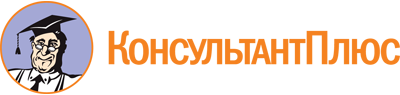 Приказ Минтруда России от 29.10.2021 N 766н
"Об утверждении Правил обеспечения работников средствами индивидуальной защиты и смывающими средствами"
(Зарегистрировано в Минюсте России 29.12.2021 N 66670)Документ предоставлен КонсультантПлюс

www.consultant.ru

Дата сохранения: 31.08.2023
 Нормы выдачи СИЗУТВЕРЖДАЮРуководитель организации  "  " _______ 20__ г.N п/пНаименование профессии (должности)Тип СИЗНаименование СИЗ (с указанием конкретных данных о конструкции, классе защиты, категориях эффективности и/или эксплуатационных уровнях)Нормы выдачи с указанием периодичности выдачи, количества на период, единицы измерения (штуки, пары, комплекты, г, мл.)Основание выдачи СИЗ (пункты Единых типовых норм, правил по охране труда и иных документов)Ответственное лицо(подпись)(фамилия, инициалы)Личная карточка учета выдачи СИЗЛицевая сторона личной карточкиЛИЧНАЯ КАРТОЧКА N ___учета выдачи СИЗФамилия _________________________Имя ___ Отчество (при наличии) _____Табельный номер __________________Структурное подразделение _________Профессия (должность) _____________Дата поступления на работу _________Дата изменения профессии (должности) или перевода в другое структурное подразделение_________________________________Пол _____________________________Рост ____________________________Размер:одежды _________________________обуви ___________________________головного убора __________________СИЗОД _________________________Фамилия _________________________Имя ___ Отчество (при наличии) _____Табельный номер __________________Структурное подразделение _________Профессия (должность) _____________Дата поступления на работу _________Дата изменения профессии (должности) или перевода в другое структурное подразделение_________________________________СИЗ рук _________________________Наименование СИЗПункт НормЕдиница измерения, периодичность выдачиКоличество на периодОтветственное лицо за ведение карточек учета выдачи СИЗОтветственное лицо за ведение карточек учета выдачи СИЗ(подпись)(фамилия, инициалы)Оборотная сторона личной карточкиНаименование СИЗМодель, марка, артикул, класс защиты СИЗ, дерматологических СИЗВыданоВыданоВыданоВыданоВозвращено <**>Возвращено <**>Возвращено <**>Возвращено <**>Наименование СИЗМодель, марка, артикул, класс защиты СИЗ, дерматологических СИЗдатаколичествоЛично/дозатор <*>подпись получившего СИЗдатаколичествоПодпись сдавшего СИЗАкт списания (дата, номер)12345678910--------------------------------<*> - информация указывается только для дерматологических СИЗ<**> - информация указывается для всех СИЗ, кроме дерматологических СИЗ и СИЗ однократного применения--------------------------------<*> - информация указывается только для дерматологических СИЗ<**> - информация указывается для всех СИЗ, кроме дерматологических СИЗ и СИЗ однократного применения--------------------------------<*> - информация указывается только для дерматологических СИЗ<**> - информация указывается для всех СИЗ, кроме дерматологических СИЗ и СИЗ однократного применения--------------------------------<*> - информация указывается только для дерматологических СИЗ<**> - информация указывается для всех СИЗ, кроме дерматологических СИЗ и СИЗ однократного применения--------------------------------<*> - информация указывается только для дерматологических СИЗ<**> - информация указывается для всех СИЗ, кроме дерматологических СИЗ и СИЗ однократного применения--------------------------------<*> - информация указывается только для дерматологических СИЗ<**> - информация указывается для всех СИЗ, кроме дерматологических СИЗ и СИЗ однократного применения--------------------------------<*> - информация указывается только для дерматологических СИЗ<**> - информация указывается для всех СИЗ, кроме дерматологических СИЗ и СИЗ однократного применения--------------------------------<*> - информация указывается только для дерматологических СИЗ<**> - информация указывается для всех СИЗ, кроме дерматологических СИЗ и СИЗ однократного применения--------------------------------<*> - информация указывается только для дерматологических СИЗ<**> - информация указывается для всех СИЗ, кроме дерматологических СИЗ и СИЗ однократного применения--------------------------------<*> - информация указывается только для дерматологических СИЗ<**> - информация указывается для всех СИЗ, кроме дерматологических СИЗ и СИЗ однократного примененияКарточка учета выдачи дежурных СИЗЛицевая сторона личной карточкиКАРТОЧКА N ___учета выдачи дежурных СИЗИдентификатор рабочего места, за которым закреплены дежурные СИЗ:Структурное подразделение ________________________________________________Фамилия, имя, отчество (при наличии) ответственного _________________________Профессия (должность) ответственного ______________________________________Предусмотрена приказом (номер и дата приказа об утверждении Норм) выдача:Наименование СИЗПункт НормЕдиница измерения, периодичность выдачиКоличество на периодОтветственное лицо(подпись)(фамилия, инициалы)Оборотная сторона личной карточкиНаименование СИЗМодель, марка, артикул, класс защиты СИЗВыданоВыданоВыданоВозвращеноВозвращеноВозвращеноВозвращеноНаименование СИЗМодель, марка, артикул, класс защиты СИЗдатаколичествоподпись получившего СИЗдатаколичествоподпись сдавшего СИЗАкт списания (дата, номер)123456789N п/пНаименование специальной одежды и специальной обуви для защиты от пониженных температурНормативный срок эксплуатации по климатическим поясам (в годах)Нормативный срок эксплуатации по климатическим поясам (в годах)Нормативный срок эксплуатации по климатическим поясам (в годах)Нормативный срок эксплуатации по климатическим поясам (в годах)Нормативный срок эксплуатации по климатическим поясам (в годах)N п/пНаименование специальной одежды и специальной обуви для защиты от пониженных температурIIIIIIIVособый1.Одежда специальная от пониженных температур 1, 2 класса защиты2,522.Одежда специальная от пониженных температур 3, 4 класса защиты21,51,53.Обувь специальная для защиты от пониженных температур (по поясам)21,51,5114.Обувь валяная33225.Головной убор для защиты от пониженных температур33222